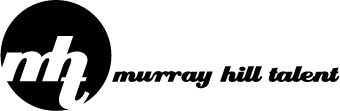 Ceremony PlannerPlease consult your contract with Murray Hill Talent to verify times.  Additional performance times may incur additional fees.IMPORTANT NOTICE CONCERNING OUTDOOR CEREMONIES:  Musicians must be provided with a shaded are to perform under.  Also, any outdoor ceremony under 60 degrees can potentially damage instruments and impede performances.  Sufficient heat must be provided for the musicians in cold weather situations.You may be required to purchase or provide musicians with sheet music if you select obscure or rare pieces, and the musicians must be given sufficient time to decide whether or not they are able to perform the piece, based upon instrumentation and arrangement.Each musician will require one chair, with ample space to perform.Keyboardists, guitarists, vocalists and occasionally harpists do require electricity.  A standard 110 outlet on a 20-amp circuit within 25 feet of performers is sufficient.Please state “No Preference” if have no specific requestWedding couple’s names and date of wedding:									Ceremony Venue: 					  Specific Area:  						Musicians Performing: 												Processional for Parents and/or Mothers:										(We recommend using the same piece for the entire bridal party, including parents, bridesmaids and groomsmen).Processional for Groomsmen and/or Groom:										Processional for Bridesmaids/Attendants:										Number of Bridesmaids/Attendants:		Number of Junior Bridesmaids/Ushers/Ring Bearers:	Processional for Bride:												Mid-ceremony Music: (i.e. communion, between readings, unity candle, presentation of flowers, etc. if any)Last words officiant will say: 												Recessional for Wedding Party:											Please return this to your agent no later than one week prior to the wedding.